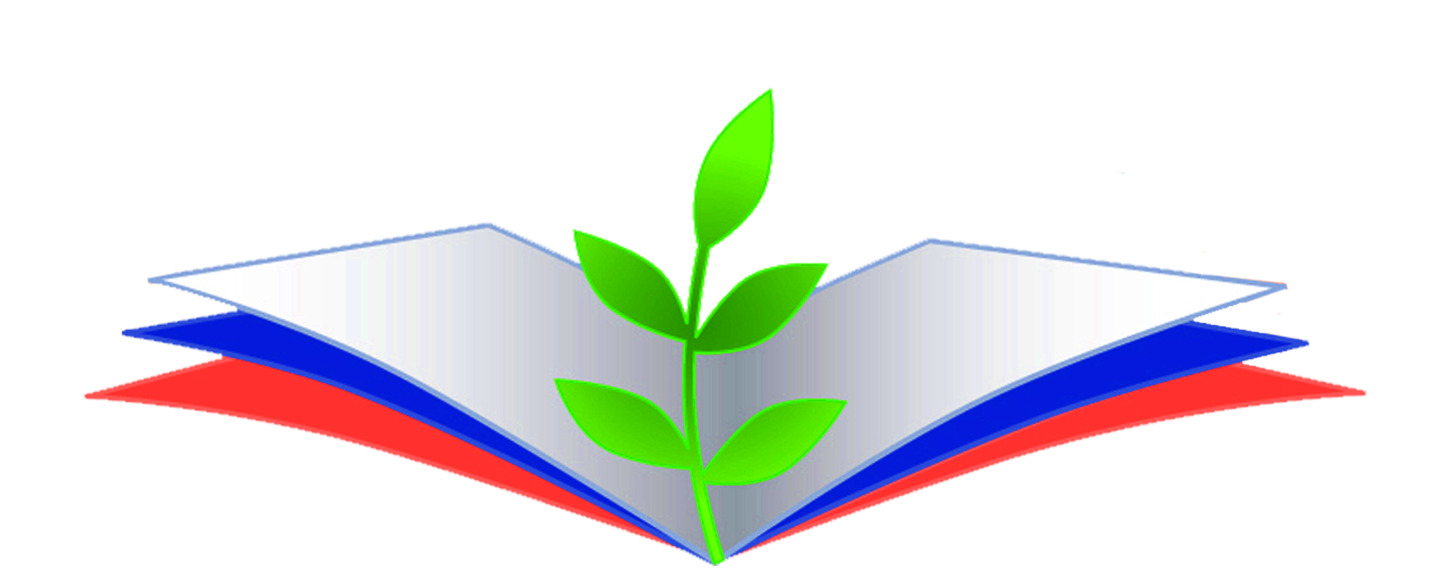 Дискуссионная площадка «Молодые педагоги» Модераторы:  Хазанов И.Я., Плешивцева Е.С. КАБИНЕТ № 312Вопросы для обсуждения: 1. Что нужно сегодня молодому педагогу, чтобы быть эффективным в современной школе? 2. Всякому ли молодому педагогу нужен наставник? Если нужен, то какой?Дискуссионная площадка  «Наставники» Модераторы:  Хамандритова Т.Ф., Гридина С.А.  КАБИНЕТ № 313Вопросы для обсуждения: 1. Наставничество: временная мода или объективная необходимость? 2. В чем состоят современные приоритеты в подготовке наставников? 3. Наставничество: плюсы и минусы индивидуального или коллективного сопровождения молодых педагогов.Дискуссионная площадка  «Руководители» Модераторы:  Древницкая Н.Л., Тимофеев М.А.  КАБИНЕТ №314Вопросы для обсуждения: 1. В чем состоит интерес администрации образовательного учреждения в сопровождении молодого педагога? 2.Кто и как должен готовить руководителя к управлению сопровождением молодых педагогов? 3.Что является основанием для выбора руководителем образовательного учреждения модели наставничества?12.30-12.50Регистрация участников конференции13.00-13.10Открытие конференции (Литвинова Евгения Эдуардовна, директор МБУ города Кургана «Курганский городской инновационно-методический центр»)Приветственное слово (Сбродов Иван Савельевич, заместитель директора Департамента, начальник управления образования Департамента социальной политики Администрации города Кургана)13.10-13.25Образование будущего: направления развития (Хазанов Илья Яковлевич, к.п.н., преподаватель ГБОУ СПО города Кургана «Курганский педагогический колледж», член ГЭС)13.25-13.35Наставничество – требование времени (Голубкова Анна Николаевна, заместитель директора МБУ города Кургана «Курганский городской инновационно-методический центр»)13.35-13.4513.45 – 14.00Наставничество – перспективная образовательная технология (Котикова Вера Сергеевна, учитель русского языка и литературы  МБОУ города Кургана «Гимназия № 19»)Презентация победителей городского конкурса «Лучший наставник муниципальной системы образования» (Яковлева Ирина Петровна, учитель английского языка МБОУ города Кургана «Гимназия № 19»,  Буракова Наталья Сергеевна, педагог-психолог МБДОУ города Кургана «Центр развития ребенка-детский сад № 131»)14.00 – 14.4014.45 – 15.00Дискуссионные площадкиПодведение итогов конференции